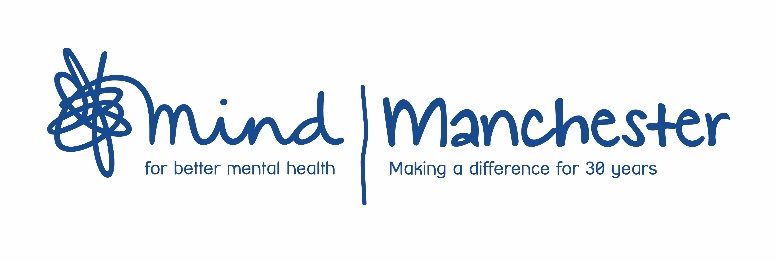 Please return this form by e-mail to cyp@manchestermind.orgOr by post to CYP, 339 Stretford Rd, Hulme, Manchester M15 4ZYPlease phone if you require assistance or signposting on 0161 221 3054CYP Referral Form                 CYP Referral Form                 Your Details                 Your Details                 DateNameAddressPostcodePhone numberCan we leave a message?     Yes          No                                                                E-mail addressAgeDate of birthGenderLanguage spoken                                                               Interpreter needed? Household details   Lives alone                                       Lives with relatives/partner        Shared accommodation               Has dependent children   Details of mental healthAgencies involvedAre there any other agencies or people helping you?(GP, Psychiatrist, CPN- Community Psychiatric Nurse, Social Worker etc)Known risk to self or othersWhat would you like Manchester Mind to help you with?Any other detailsReferrer details - Fill in this section if you are completing this form for someone elseReferrer details - Fill in this section if you are completing this form for someone elseName of Referrer  OrganisationAddressPostcodePhone NumberE-mail addressService requested -  Which CYP service/s would you like to refer to?Service requested -  Which CYP service/s would you like to refer to?    Peer Support               NB: you must be 18-24 years old to access this service    Counselling                 NB: you must be 15-25 years old AND a Manchester city council resident to access this service                                                                                                                                                                                                                       Peer Support               NB: you must be 18-24 years old to access this service    Counselling                 NB: you must be 15-25 years old AND a Manchester city council resident to access this service                                                                                                                                                                                                                   